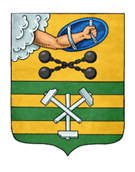 ПЕТРОЗАВОДСКИЙ ГОРОДСКОЙ СОВЕТ5 сессия 29 созываРЕШЕНИЕот 17 декабря 2021 г. № 29/5-36Об утверждении Положения о муниципальном жилищном контроле на территорииПетрозаводского городского округа В соответствии с пунктом 6 части 1 статьи 16 Федерального закона 
от 06.10.2003 № 131-ФЗ «Об общих принципах организации местного самоуправления в Российской Федерации», пунктом 4 части 2 статьи 3 Федерального закона от 31.07.2020 № 248-ФЗ «О государственном контроле (надзоре) и муниципальном контроле в Российской Федерации», статьей 20 Жилищного кодекса Российской Федерации Петрозаводский городской Совет РЕШИЛ:1. Утвердить Положение о муниципальном жилищном контроле на территории Петрозаводского городского округа (прилагается).2. Настоящее Решение вступает в силу с 01.01.2022, за исключением пункта 2 статьи 5 Положения о муниципальном жилищном контроле на территории Петрозаводского городского округа, который вступает в силу с 01.03.2022.Председатель Петрозаводского городского Совета                                       Н.И. ДрейзисГлава Петрозаводского городского округа                          В.К. Любарский